An agreement between the Egyptian countryside and Benha University to establish rice researches center Prof.Dr. EL-Sayed EL-Kady, the University president signs an agreement with Eng/ Attar Hanora, the head of the Egyptian countryside company. This agreement includes five fedans for Benha University to establish the rice researches center in cooperation with the Central university of China and its rice researches center  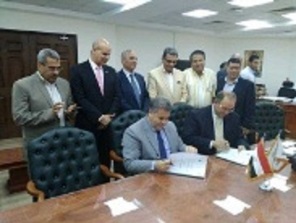 